St. Timothy Lutheran ChurchPentecost  – Drive-In NonCommunionAugust 29, 2021 – 10:00 a.m. Thank you for worshiping with us today at our Drive In Service.  We hope it will be a blessing for you.  Just tune to 98.3 FM on your car radio and listen to the prelude until the service begins at 10:00.Prelude  Announcements *Confession and Forgiveness	P:  Blessed be the holy Trinity,  one God, the God of manna, the God of miracles, the God of mercy.C:  Amen.P:  Drawn to Christ and seeking God’s abundance, let us confess our sin.(A moment of silent reflection and confession)P:  God, our provider,C:  help us.  It is hard to believe there is enough to share.  We question your ways when they differ from the ways of the world in which we live.  We turn to our own understanding rather than trusting in you.We take offense at your teachings and your ways.Turn us again to you.  Where else can we turn?  Share with us the words of eternal life and feed us for life in the world.  Amen.P:  Beloved people of God: in Jesus, the manna from heaven, you are fed and nourished.  By Jesus, the worker of miracles, there is always more than enough.  Through Jesus, the bread of life, you are shown God’s mercy: you are forgiven and loved into abundant life.C:  Amen.*	Praise Song		Oh, That the Lord Would Guide My Ways*	P:  Greeting 		P:  The grace of our Lord Jesus Christ, the love of God 	   and the Communion of the Holy Spirit be with you     always.      C:  And also with you.*	P:  Prayer of the Day O God our strength, without you we are weak and wayward creatures. Protect us from all dangers that attack us from the outside, and cleanse us from all evil that arises from within ourselves, that we may be preserved through your Son, Jesus Christ, our Savior and Lord.  C: Amen. 	AL: Reading	James 1:17-27 	      Here ends the reading.  P:  The holy gospel according to ____________.  C:		Glory to you, O Lord.	P: 	Gospel	          Mark 7:1-8, 14-15,21-23	                                                                      	P:		The gospel of the Lord.	C:	Praise to you, O Christ	P:  	Sermon:  	Ned Lindstrom*	Sermon Song:   Give Us Clean Hands    *AL:  Apostles’ Creed		I believe in God, the Father almighty,		Creator of heaven and earth.	I believe in Jesus Christ, God’s only son, our Lord, 		Who was conceived by the Holy Spirit, 				born of the virgin Mary, suffered under Pontius 		Pilate, was crucified, died and was buried.  		He descended to the dead.  On the third day he 		rose again; He ascended into heaven,		He is seated at the right hand of the Father and		He will come to judge the living and the dead.I believe in the Holy Spirit, the holy catholic church, 		The communion of saints, the forgiveness of sins,		The resurrection of the body, and the life 				everlasting.     Amen.*P/AL:  Prayers of the Church  *	P:  Sharing God’s Peace	P:  The peace of the Lord be with you always.	C:  And also with you.		P:  Let’s share God’s peace with one another.            HONK YOUR HORNS to share the peace!Offering:  Thank you for mailing in your offering or placing it in the container on your way in or out of the Drive In Service.  *P:  Lord’s Prayer			Our Father, who art in heaven,			Hallowed be thy name.		Thy kingdom come, thy will be done,			On earth as it is in heaven.		Give us this day our daily bread;			And forgive us our trespasses,		As we forgive those who trespass against us;		And lead us not into temptation,			But deliver us from evil.		For thine is the kingdom, and the power,			And the glory, forever and ever.  Amen  *	P:	Benediction   P:  The blessing of God,  who provides for us, feeds us, and journeys with us,  ☩ be upon you now and forever.   C:  Amen.*	Sending Song:  Lord of All Hopefulness*	Dismissal		AL: Go in peace.  You are the body of Christ.		C:	 Thanks be to God.  	Service SongsOh, That the Lord Would Guide May WaysOh, that the Lord would guide my ways To keep His statutes still!Oh, that my God would grant me graceTo know and do His will!Order my footsteps by Your wordAnd make my heart sincere.Let sin have no dominion, LordBut keep my conscience clear.Assist my soul, too apt to stray,A stricter watch to keep,And should I e’er forget Your way,Restore Your wand’ring sheepMake me to walk in Your commands,Tis a delightful road.Nor let my head or heart or handsOffend against my God.Give Us Clean HandsWe bow our hearts, we bend our knees,O Spirit come make us humble.We turn our eyes from evil thingsO Lord we cast down our idolsGive us clean hands, give us pure hearts,Let us not lift our souls to another.Give us clean hands, give us pure hearts,Let us not lift our souls to another.O God, let us be a generation that seeksSeeks Your face, O God of Jacob. O God, let us be a generation that seeksSeeks Your face, O God of Jacob.(repeat entire song)Tag:We bow our hearts, we bend our knees,O Spirit come make us humble.Lord of All HopefulnessLord of all hopefulness, Lord of all joy,Whose trust ever childlike, no cares could destroy,Be there at our waking, and give us, we pray,Your bliss in our hearts, Lord, at the break of the day.Lord of all eagerness, Lord of all faith,Whose strong hands were skilled at the plane and the lathe.Be there at our labors, and give us, we pray,Your strength in our hearts, Lord, at the noon of the day.Lord of all kindliness, Lord of all grace,Your hands swift to welcome, Your arms to embrace.Be there at our homing, and give us, we pray,Your love in our hearts, Lord, at the eve of the day.Lord of all gentleness, Lord of all calm,Whose voice is contentment, whose presence is balm.Be there at our sleeping, and give us, we pray,Your peace in our hearts, Lord, at the end of the day.ANNOUNCEMENTS***We welcome everyone today as we continue our indoor worship in addition to our Drive-In Service.     Come inside OR stay in your car.   Your choice!Welcome to Ned Lindstrom today as our minister today.*** COVID update Vaccinated – no mask required, 6’ social distancing not required, hymnals availableUnvaccinated – masks remain mandatory, social distancing recommendedChautauqua County has recently been categorized as HIGH for COVID transmissions.  Bemus Point new cases – 3 this week. Stay safe out there!***Prayer Requests: Pastor Ivy Gauvin, Gene Heil, Roy Pihl, George and Janet Balcom, Beverly Klang, Trudy Fetzner, Thom Shagla, Matt Isaacson, Dave Bentley, Joe Gauvin, Emerson Allaby, Karen Brown and Sarah Van Staalduinen, those serving in the military and law enforcement and their families, including Ben Wickerham.***Birthday Greetings this week to Ann McKillip, Debi Daniels, Don Anderson and Adam McKillip.  Happy Birthday!!!***Join us for coffee hour this week!While Pr. Ivy is out on leave, you can contact Pastor Heather Allport-Cohoon if there is a need for pastoral care. She can be reached at 716-708-6466.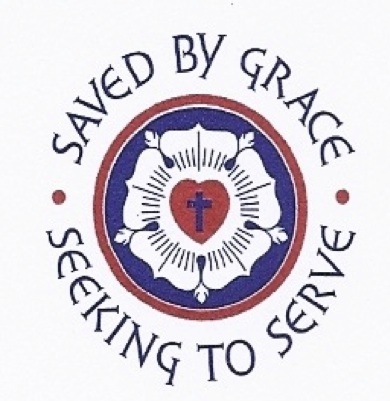 St. TimothyLUTHERAN CHURCHDrive-In ServiceSunday, August 27, 2021SAM - Ned Lindstrom Assistant Liturgist – Sarah GoebelKeyboard – Gale Svenson-CampbellSingers–Ann McKillip, Kathy Carlson & Sarah GoebelPr. Gauvin’s Cell – (716) 904-0855Church Email – sttimothy2015@gmail.comFacebook – www.facebook.com/sttimsbemusWebsite – www.sttimothybemus.com